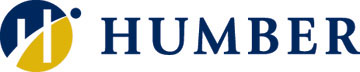 Degree Breadth New Course Proposal FormThe Degree Breadth Committee requires the support of the Associate Dean/Department in order to consider New Course Proposals.  By signing, the Associate Dean indicates that the Department has the Faculty and/or other resources to offer this proposed course if it is approved for development by the Degree Breadth Committee.Name of Proposed Course: Name of Faculty Member Proposing the Course: Department and School: Name of Associate Dean:  Signature of Associate Dean: ____________________________________Date of Submission:       1. Proposed course title (list two or three possibilities):          2.  Is this course part of the core curriculum for any of the degree programs?		Yes		NoIf yes, list program(s) for which this course is a component of core curriculum.It is recommended that prerequisites not be required for breadth courses.  If the breadth course submitted has specific disciplinary prerequisite requirements,  list these below.Identify the breadth category that seems most appropriate to the content of your course.		Society, Culture and Commerce (SCC) 		Science and Technology (ST)		Arts and Humanities (AH)Identify the level for this course that seems most appropriate.  			Lower level 		Upper level	Indicate the type(s) of delivery methods for this course.  Check all that apply.		In-Class / Web Facilitated		Hybrid 		Fully-Online				Independent Study (upper-level courses only)6. Provide a course description as it would appear on the course outline to students (max. 130 words):7.  Provide a summary of topics/themes in the course.8. Provide examples of proposed readings and materials.  Where possible, provide texts, articles, titles, authors, websites.9. Explain how this course fits into a specific degree breadth category (“Society, Culture, Commerce,” “Science and Technology,” or “Arts and Humanities”).  Explain what makes the course either a lower or upper level course in this category.  (See the “Degree Breadth Guidelines” on this website [http://www.humberdegreebreadth.com/] for definitions of breadth elective categories and descriptions of the differences between upper and lower level.)10. How does this course complement the current degree breadth course offerings? See http://www.humberdegreebreadth.com/content/breadth-courses-approved for a list of degree breadth courses that have been approved.  See http://humber.ca/electives.html?elective=yes&code=DEGE for course descriptions.11. What particular groups of Humber students are you considering in proposing this course?  How would this course appeal to their interests and how would it broaden their degree breadth education?12.  Additional information for committee to consider?13. Recommendations from Degree Breadth Curriculum Committee. (This area is for use by the Committee only.)□  Approved for Development  - assigned to _________________________ sub-committee                                                                                  (AH / SCC / ST)□   Not Approved____________________________                                             _______________________Chair, Degree Breadth Curriculum Committee                              Date